Saltillo, Coahuila de Zaragoza a 5 de agosto de 2019INFORME DE GESTIONES REALIZADADURANTE EL MES DE JULIO DE 2019En la casa de gestión de la Diputada Claudia Ramírez Pineda, ubicada en Purcell # 418, Zona Centro C.P. 25000 Tel. 4140569 en la Ciudad de Saltillo Coahuila, se recibieron 899 visitas para solicitar información, recibir algún servicio o trámite de gestión el mes de julio del año en curso, mismas que se detallan a continuación,lo anterior de conformidad con lo dispuesto en la ley de Acceso a la Información Pública para el Estado de Coahuila, en su Artículo 26, Fracción XIII.ATENTAMENTEFRACCIÓN PARLAMENTARIA “ELVIA CARRILLO PUERTO”DEL PARTIDO DE LA REVOLUCIÓN DEMOCRÁTICADIP. CLAUDIA ISELA RAMÍREZ PINEDA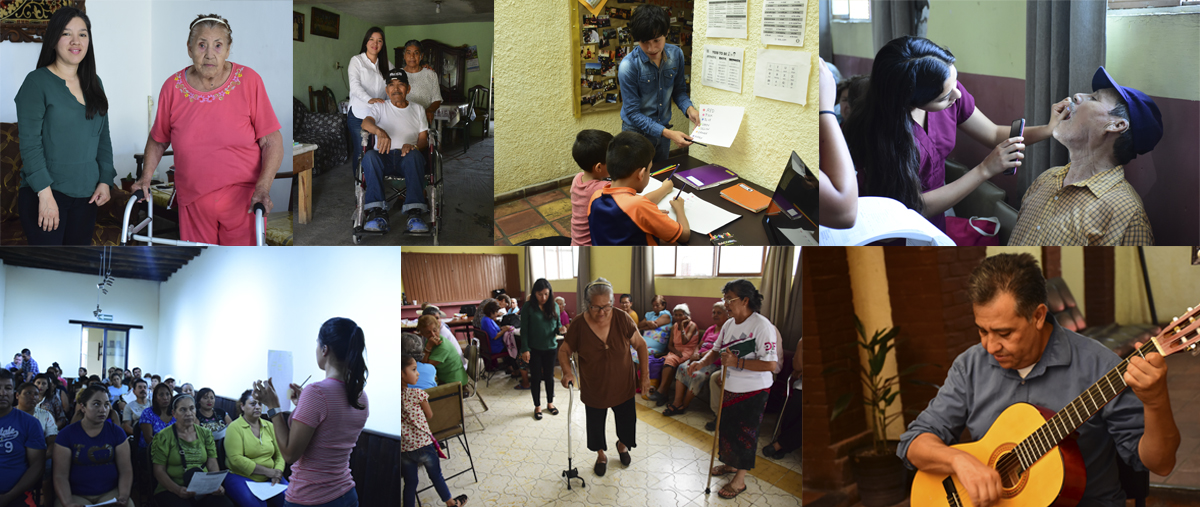 SERVICIOS Y GESTIONESNo.Servicio Dental23Nutrición 4Asesoría Jurídica18Apoyo Económico1Audiometría 1Sesiones Psicológicas 11Podología                                                                                                6Entrega de Bolos                        106Entrega Silla de Ruedas5Entrega de Bastones8Entrega de Andaderas2Corte de cabello 1Sesión psicológica para padres de familia de “Morir para Empezar a Vivir A.C.                                    26Sesión Psicológica “Morir Para empezar a vivir” A.C. 240Visita a “Lean in Saltillo”9Visita a “Nuestra Señora del Tepeyac” con taller de yoga de risoterapia55Brigada de salud bucal a “Nuestra señora del Tepeyac”45Arreglo de ´podóloga en ¨nuestra iglesia del Tepeyac¨8Brigada de salud a “Nuestra Señora Del Tepeyac”70Brigada de salud “Morir para empezar a vivir” A.C. 70Entrega de Despensas                                                                                                                                49Visita al anexo “Una Esperanza de vida”20Carta de beca Cecati 50%1Taller de Fotografía4Taller de Inglés1Taller de Música6Taller de Dibujo 2Apoyo Económico1   Total de Servicios y Gestiones: 795